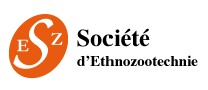 BULLETIN D’ADHESION □ ou de RENOUVELLEMENT D’ADHESION □La Société d’Ethnozootechnie organise des colloques et des journées d’étude dont les communications sont publiées dans la revue semestrielle ETHNOZOOTECHNIE. Vous pouvez consulter les tarifs et la liste des numéros disponibles sur notre site web : www.ethnozootechnie.org L’adhésion donne droit à deux numéros de la revue et quatre Lettres d’information, auxquels s’ajoute parfois, en fonction des possibilités, un numéro hors-série. La cotisation annuelle d’adhésion est de 35 euros (base) ou à partir de 50 euros (soutien). À retourner à : Nom : Prénom :  Organisme :  Adresse postale : Code postal :  Ville : Pays :  Pour les envois de la Lettre par courriel : ……………………………. @..................................... Tél. : Je souhaite adhérer à la Société d’Ethnozootechnie pour l’année civile : 2024 par une  □ cotisation de base de 35 euros          ou □ cotisation de soutien de               euros.Demande une facture pour règlement Règle directement par chèque bancaire ou postal à l’ordre de la Société d’Ethnozootechnie (ou par virement *) Désire recevoir une facture acquittée Désire recevoir un reçu. 	Date : 	Signature : * Pour les virements : Crédit Agricole de Paris et d'Ile de France au compte de la Société d'ethnozootechnie : RIB FRANCE : 18206 00080 65065206522 24 IBAN ETRANGER : FR76 1820 6000 8065 0652 0652 224 - BIC : AGRIFRPP882 SOCIETE D’ETHNOZOOTECHNIE Mme Mariane MONOD         Secrétaire-Trésorière             4 rue Pierre Brossolette F-92300 LEVALLOIS-PERRET 